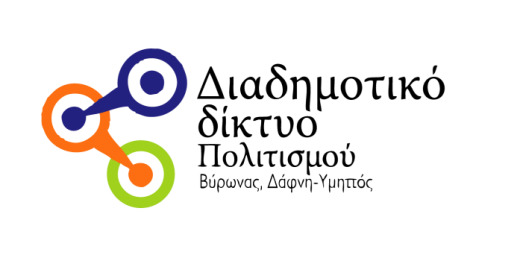 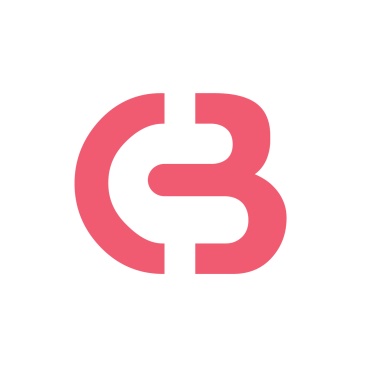 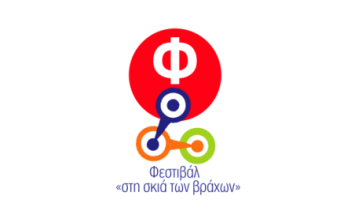 ΔΙΑΔΗΜΟΤΙΚΟ ΔΙΚΤΥΟ ΠΟΛΙΤΙΣΜΟΥ ΔΗΜΩΝ ΒΥΡΩΝΑ & ΔΑΦΝΗΣ ΥΜΗΤΤΟΥΦΕΣΤΙΒΑΛ ΣΤΗ ΣΚΙΑ ΤΩΝ ΒΡΑΧΩΝ 7 ΙΟΥΝΙΟΥ – 30 ΣΕΠΤΕΜΒΡΙΟΥ 2023ΘΕΑΤΡΑ ΒΡΑΧΩΝ ΜΕΛΙΝΑ ΜΕΡΚΟΥΡΗ & ΑΝΝΑ ΣΥΝΟΔΙΝΟΥΠΡΟΓΡΑΜΜΑ ΕΚΔΗΛΩΣΕΩΝ 9 – 15 ΣΕΠΤΕΜΒΡΙΟΥΣΑΒΒΑΤΟ 9 ΣΕΠΤΕΜΒΡΙΟΥΣυναυλία ΣτίχοιμαΟι ΣTIΧΟΙΜΑ είναι επί σειρά ετών ένα από τα μεγαλύτερα underground hip hop συγκροτήματα της Ελλάδας.Η ίδρυσή τους χρονολογείται στα late 90’s, ένα βράδυ που το εφηβικό όνειρο του Xplicit και της Μαρίνας πήρε σάρκα και οστά. Από τότε κάθε τους δισκογραφικό εγχείρημα αποτελεί σταθμό στην κουλτούρα της hip hop σκηνής. Τολμούν να μένουν μακριά από νόρμες προσφέροντας μας ακραία επιδραστικές δημιουργίες. Διαχρονικά, κάθε τους εμφάνιση γεμίζει ασφυκτικά τους συναυλιακούς χώρους.Συνεχίζοντας να χαράζουν τον δικό τους ανεξάρτητο δρόμο, οι ΣΤΙΧΟΙΜΑ επιστρέφουν για μια μοναδική εμφάνιση στο Θέατρο Βράχων που θα γράψει για μια ακόμα φορά ιστορία με παλιά και νεότερα τραγούδια που έχουμε αγαπήσει. Εισιτήρια: Από 12€ Προπώληση:  ticketmaster.gr ΚΥΡΙΑΚΗ 10 ΣΕΠΤΕΜΒΡΙΟΥ Σοφοκλή Οιδίπους ΤύραννοςΟ Οιδίπους βρίσκεται αντιμέτωπος με το πεπρωμένο του, από το οποίο προσπαθεί να ξεφύγει από τότε που γεννήθηκε. Ο χρησμός που έλαβε ο πατέρας του, βασιλιάς της Θήβας, Λάιος, επιβεβαιώνεται με τον χειρότερο τρόπο. Ο Οιδίπους γίνεται εν αγνοία του πατροκτόνος, παντρεύεται τη μητέρα του Ιοκάστη και ανεβαίνει ο ίδιος στον θρόνο της Θήβας. Η τραγική αλήθεια δεν αργεί να αποκαλυφθεί, επιβεβαιώνοντας ότι ο άνθρωπος δεν μπορεί να ξεφύγει από τη μοίρα του. Ο «Οιδίπους Τύραννος» θεωρείται ένα από τα πιο αγαπημένα και πολυπαιγμένα έργα της αρχαίας ελληνικής γραμματείας, στη χώρα μας αλλά και παγκοσμίως,  ταξιδεύοντας το ελληνικό πνεύμα και τα διαχρονικά του μηνύματα σε ολόκληρη την ανθρωπότητα.Σημείωμα Σίμου ΚακάλαΠοτέ άλλοτε στην ιστορία της ανθρωπότητας δεν έχουμε «δει» τόσο μακριά μέσα στο σύμπαν και τόσο βαθιά μέσα στον άνθρωπο. Πολύ συχνά στο χείλος μιας καταστροφής διαπιστώνουμε ότι το κακό που πολεμάμε είμαστε οι ίδιοι. Το πρόσωπο του Οιδίποδα είναι η ίδια η ανθρωπότητα στον καθρέφτη. Έχοντας βρει τον υπαίτιο, βρίσκεται στο σημείο να πρέπει επιτακτικά να κάνει μια επιλογή έστω την τελευταία στιγμή, έστω έχοντας ήδη κάνει το μεγαλύτερο σφάλμα. Σ’ αυτή την παράσταση, ιδωμένη ως τελετουργικό εξαγνισμού, μια ομάδα με μάσκες γερόντων αποτελεί τον χορό συστρέφεται, θρηνεί και αγωνιά. Μέσα από αυτόν τον χορό αποκαλύπτονται τα τραγικά πρόσωπα Οιδίποδας, Ιοκάστη, Τειρεσίας και Κρέοντας. ΣΥΝΤΕΛΕΣΤΕΣΜετάφραση: Γιώργος ΜπλάναςΣκηνοθεσία: Σίμος Κακάλας Δραματουργική επεξεργασία: Έλενα Τριανταφυλλοπούλου Σκηνικά-Κοστούμια: Γιάννης Κατρανίτσας Μουσική: Φώτης Σιώτας Κίνηση: Σοφία Πάσχου Φωτισμοί: Αλέκος Γιάνναρος Μάσκες: Μάρθα Φωκά Βοηθός σκηνογράφου: Σοφία ΘεοδωράκηΜακιγιάζ : Σίσσυ ΠετροπούλουΦωτογραφίες : Μάνος ΞηρουχάκηςSocial media: ΙdeationΓραφίστας: Γιάννης Σταματόπουλος Διεύθυνση παραγωγής: Αναστασία Καβαλλάρη Εκτέλεση παραγωγής: Kart Productions – Μαρία Ξανθοπουλίδου Παραγωγή: Θεατρικά Δρώμενα Ίασμος ΔΙΑΝΟΜΗΟιδίπους: Γιάννης ΣτάνκογλουΙοκάστη: Μαριλίτα ΛαμπροπούλουΚρέων: Γιάννης ΝταλιάνηςΤειρεσίας: Χρήστος ΜαλάκηςΑγγελιοφόρος: Γιώργος ΑμούτζαςΕξάγγελος: Κωνσταντίνος ΜωραΐτηςΧορός (αλφαβητικά): Μάρκος Γέττος, Πανάγος Ιωακείμ, Σίμος Κακάλας, Απόστολος Καμιτσάκης, Αυγουστίνος Κούμουλος, Γιώργος Λόξας, Παύλος Παυλίδης
Μουσικός επί σκηνής: Φώτης ΣιώταςΕισιτήρια:  Γενική είσοδος 22 € | Μειωμένο 17 € (φοιτητικό, ανέργων, ΑμεΑ) Προπώληση: more.comΔΕΥΤΕΡΑ 11 ΣΕΠΤΕΜΒΡΙΟΥΣυναυλία Φοίβος Δεληβοριάς Μαζί του η Νεφέλη ΦασούληO Φοίβος Δεληβοριάς, με όσα τραγούδια μπόρεσε να σώσει απ’ τους φρουρούς της Τεχνητής Νοημοσύνης, με αναμνήσεις ενός καλοκαιριού που θα ’ρθει και με τη σκιά του να χορεύει πάνω απ’ το κεφάλι του, ανεβαίνει για μια μεγάλη συναυλία στο Θέατρο Βράχων.  Έχοντας μαζί του το συγκρότημα των πιο αποφασισμένων καταδίκων των φυλακών Σαοσάνκ (Σωτήρης Ντούβας, Κωστής Χριστοδούλου, Κώστας Παντέλης, Γιοέλ Σότο, Χρήστος Λαϊνάς) και με τη μαγική φωνή της Νεφέλης Φασούλη για χάρτη, θα οργανώσει τη μεγαλύτερη μαζική απόδραση που έγινε ποτέ από τη ζαλισμένη πρωτεύουσα.Τραγούδια απ’ όλη τη δισκογραφία του, από το πρόσφατο ΑΝΙΜΕ αλλά και από οτιδήποτε θα ’χει έτοιμο ως τότε. Αποσπάσματα από το ευαγγέλιο της επικαιρότητας, σκηνές από ταινίες που αγάπησε και μια τεράστια αφίσα της Ρίτα Χέιγουορθ που θα τρυπάει τα βράχια. Κι ένα «κροκοδειλάκι» που θα κατασπαράζει αυτομάτως όποιον δεν είναι αρκούντως «νούμερο».Η μοναδική συναυλία του Φοίβου Δεληβοριά φέτος το καλοκαίρι στην Αθήνα. Φέρτε τον ίσκιο σας, θα φέρουμε τους βράχους.ΣΥΝΤΕΛΕΣΤΕΣΚωστής Χριστοδούλου – ΠλήκτραΣωτήρης Ντούβας – ΤύμπαναΚώστας Παντέλης – ΚιθάρεςYoel Soto – ΜπάσοΧρήστος Λαϊνάς - Κιθάρες, synthΦωτογραφίες: Δημήτρης ΜακρήςΕπικοινωνία – Προβολή στα media:  Zuma Communications Χαρά Ζούμα, Νίνα ΑλτάνηProspero Ελένη Γιαννοπούλου, Ιωάννα ΜπρατσολιάManagement – Παραγωγή: PROSPERO, www.prospero.com.grΕισιτήρια: 15 € Προπώληση | 17 € Ταμείο Προπώληση: ticketservices.gr ΤΡΙΤΗ 12 ΣΕΠΤΕΜΒΡΙΟΥ  Σοφοκλή Οιδίπους επί Κολωνώ [τα εισιτήρια έχουν εξαντληθεί]Ἀγγελικὸ καὶ μαῦρο, φῶς,γέλιο τῶν κυμάτων στὶς δημοσιὲς τοῦ πόντου,δακρυσμένο γέλιο,σὲ βλέπει ὁ γέροντας ἱκέτηςπηγαίνοντας νὰ δρασκελίσει τὶς ἀόρατες πλάκεςκαθρεφτισμένο στὸ αἷμα τουποὺ γέννησε τὸν Ἐτεοκλῆ καὶ τὸν Πολυνείκη.Το αγγελικό και μαύρο φως, όπως γράφει στο τελευταίο μέρος της «Κίχλης» ο Σεφέρης, είναι αυτό που «βλέπει» ο τυφλός Οιδίποδας, ο γέροντας ικέτης. Είναι η συντριβή και η δικαίωσή του μαζί, το μετέωρο πέρασμά του στον άλλο τόπο, τις αόρατες πλάκες του άλσους των Ευμενίδων, που θα τον υποδεχτούν και θα τον καταπιούν. Η παράσταση φέρνει στο προσκήνιο τη διφορούμενη εκκρεμότητα του τέλους ενός ήρωα σημαδεμένου από τη μοίρα. Πώς μπορεί να μεταφραστεί σκηνικά αυτός ο μετεωρισμός ανάμεσα στο δίκαιο και στο άδικο, ανάμεσα στην αποδοχή της μοίρας και στην άρνησή της; Ο λόγος του Σοφοκλή, ο λόγος στα χείλη των ηρώων του, του Οιδίποδα, της Αντιγόνης, της Ισμήνης, του Πολυνείκη, του Κρέοντα, δεν επιδέχεται κανέναν οριστικό διαχωρισμό του καλού απ’ το κακό, του ιερού απ’ το βλάσφημο. Αυτός ο λόγος, μέσα από τη μουσική των σωμάτων, γίνεται ένας τόπος αιώνιος, ο αιώνιος χρησμός. Αυτόν τον λόγο και τη βαθιά ποιητική, χρησμική του δύναμη, ζητά να απελευθερώσει αυτή η παράσταση.ΣΥΝΤΕΛΕΣΤΕΣΜετάφραση: Χρύσα Προκοπάκη, Θάνος ΤσακνάκηςΣκηνοθεσία: Γιώργος ΣκεύαςΔραματουργική επεξεργασία: Γιώργος Σκεύας, Χρύσα ΠροκοπάκηΣκηνικά – Κοστούμια: Λίλη ΠεζανούΜουσική: Σήμη ΤσιλαλήΦωτισμοί: Λευτέρης ΠαυλόπουλοςΚίνηση: Damiano Ottavio BigiΦωτογραφίες: Πάτροκλος ΣκαφίδαςΤρέιλερ: Μιχαήλ ΜαυρομούστακοςSocial Media: RenegadeΝομικός Σύμβουλος: Φιλιώ ΚαστραντάΒοηθός σκηνοθέτη: Γιάννης ΣαβουιδάκηςΒοηθός ενδυματολόγου: Χάρης ΣουλιώτηςΒοηθοί Παραγωγής: Βαγγέλης Βογιατζής, Ξένια ΚαλαντζήΔιεύθυνση Παραγωγής: Κατερίνα ΜπερδέκαΠαραγωγός: Γιώργος ΛυκιαρδόπουλοςΠαίζουν: Δημήτρης Καταλειφός, Χρήστος Χατζηπαναγιώτης, Αγγελική Παπαθεμελή, Αλεξάνδρα Αϊδίνη, Μάξιμος Μουμούρης, Χρήστος Σαπουντζής, Γιώργος Νούσης, Νίκος Νίκας, Γιώργος Φριντζήλας, Damiano Ottavio Bigi, Νίκος Δερτιλής, Γιώργος Μπούτσικας Εισιτήρια: 20 € | 17 € ΜειωμένοΠροπώληση: ticketservices.grΤΕΤΑΡΤΗ 13 ΣΕΠΤΕΜΒΡΙΟΥ Συναυλία Σωκράτης ΜάλαμαςΤραγουδούν: Ιουλία Καραπατάκη, Πέτρος Μάλαμας[τα εισιτήρια έχουν εξαντληθεί]Ο Σωκράτης Mάλαμας μας με την Ιουλία Καραπατάκη, τον Πέτρο Μάλαμα και τη μπάντα του θα παρουσιάσουν ένα πρόγραμμα που θα έχει όλα όσα αγαπάμε από τον Σωκράτη αλλά και επιλογές από όσα αγαπάει κι εκείνος από την ελληνική δισκογραφία και δεν έχει σταματήσει να τραγουδάει όλα αυτά τα χρόνια.Με τον Γιάννη Παπατριανταφύλλου στο κοντραμπάσο, τον Κυριάκο Ταπάκη στο λαούτο και στο μπουζούκι, τον Κλέωνα Αντωνίου στην ηλεκτρική κιθάρα, τον Καλογιάννη Βεράνη στο βιολί και στην τρομπέτα, το Νίκο Μαγνήσαλη στα τύμπανα τον Άκη Κατσουπάκη στα πλήκτρα τον Γιάννη Μάλαμα στα κρουστά.Επιστροφή στους ανοιχτούς χώρους και ραντεβού στις πιο ωραίες συναυλίες, αυτές του Σωκράτη Μάλαμα.ΣΥΝΤΕΛΕΣΤΕΣΗχοληψία: Παναγιώτης Ηλιόπουλος – Τίτος ΚαργιωτάκηςΦωτισμοί: Χρήστος ΛαζαρίδηςΥπεύθυνος Σκηνής: Δημήτρης ΚατέβαςΠαραγωγή – Management: Novel Vox  Εισιτήρια: Γενική είσοδος 15 €Προπώληση: more.comΠΕΜΠΤΗ 14 ΣΕΠΤΕΜΒΡΙΟΥ ΠΑΡΑΣΚΕΥΗ 15 ΣΕΠΤΕΜΒΡΙΟΥΣυναυλία Γιάννης Κότσιρας – Μίλτος Πασχαλίδης [τα εισιτήρια για την πρώτη μέρα έχουν εξαντληθεί]Ο Γιάννης Κότσιρας και ο Μίλτος Πασχαλίδης συναντιούνται για πρώτη φορά επί σκηνής.Ο Γιάννης ρομαντικός, τελειομανής, πολυτάλαντος, ταξιδευτής του κόσμου, ανήσυχος και παρατηρητικός από πάντα. Με την καλλιτεχνική του ευαισθησία σε συνεχή εγρήγορση και τη λατρεία του για τη μουσική με σχεδόν 30 χρόνια καλλιτεχνικής πορείας, ξεχωρίζει στις ζωντανές του εμφανίσεις με τον τρόπο που προσεγγίζει τις ρίζες µε βαθύ σεβασμό αλλά και µε ματιά «προσωπική». Ο Μίλτος ευαίσθητος δημιουργός και χαρισματικός ερμηνευτής, δυναμικός και αυθόρμητος, κοινωνικά ευαίσθητος και ταυτόχρονα βαθιά ερωτικός, ξεχωρίζει για τις ζωντανές εμφανίζεις του, που συνδυάζουν στοιχεία ετερόκλητα, έχουν καθορισμένη αρχή αλλά άγνωστο τέλος και μας παρασύρουν σε μια μουσική περιπέτεια που μένει αξέχαστη.Μίλτος Πασχαλίδης και Γιάννης Κότσιρας μαζί στην σκηνή. Δημιουργικές διασκευές γεμάτες φαντασία και πάθος, καινούργια και παλιά τους τραγούδια, κοινές ερμηνείες σε ένα ξεχωριστό πρόγραμμα που δεν πρέπει να χάσετε.Μουσικοί:Θύμιος Παπαδόπουλος:  Πνευστά –  Ενορχηστρώσεις  Αλέξανδρος Λιβιτσάνος : Πλήκτρα – Ενορχηστρώσεις Βαγγέλης Μαχαίρας – Μπουζούκι  Κώστας Μιχαλός – Κιθάρες Hρακλής Παχίδης – Τύμπανα  Πάρις Περυσινάκης – Λύρα, Μαντολίνο Γιάννης Πλαγιανάκος –Μπάσο  Επιμέλεια ήχου:  Λάμπρος Μπύνας  και Πασχάλης Κολέντσης Φωτισμοί: Μανώλης Μπράτσης Παραγωγή: ΜΕΝΤΑ ART EVENTS, STRAY MUSICΕισιτήρια: 14 € Περιορισμένος αριθμός εισιτηρίων  | Προπώληση: 16 € Μειωμένο (φοιτητικό/ανέργων/ΑμεΑ) 14€ | Την ημέρα της συναυλίας: 18 €  Προπώληση:  ticketservices.grΧΟΡΗΓΟΙ ΕΠΙΚΟΙΝΩΝΙΑΣ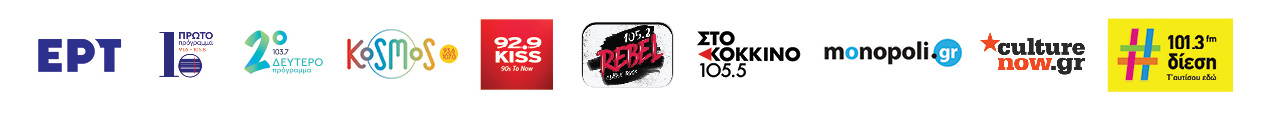 Γενικές πληροφορίεςΏρα έναρξης:  21:00   Πληροφορίες: Διαδημοτικό Δίκτυο Πολιτισμού Δήμων Βύρωνα & Δάφνης – Υμηττού τ. 210 7609340, 210 7609350 |  www.festivalvraxon.gr  |  info@festivalvraxon.grΕπικοινωνία:    Ειρήνη Λαγουρού | irini.lagourou@gmail.com  